ΑΙΤΗΣΗΔΙΑΓΡΑΦΗΣ ΜΑΘΗΜΑΤΩΝΕΠΩΝΥΜΟ:…………………………….ΟΝΟΜΑ:………………………………..ΠΑΤΡΩΝΥΜΟ:…………………………Α.Ε.Μ……………………………………ΕΞΑΜΗΝΟ ΣΠΟΥΔΩΝ………………..Δ/ΝΣΗ ΚΑΤΟΙΚΙΑΣ:…………………...…………………………………………..…………………………………………...……………………Τ.Κ…………………ΤΗΛΕΦΩΝΟ:………………………………………………………………………...EMAIL:………………………………….Θεσσαλονίκη………………20….             Ο/Η αιτ………….                   (Υπογραφή)Προσοχή:Η αίτηση μπορεί να υποβληθεί ηλεκτρονικά σκαναρισμένη και υπογεγραμμένη, ΜΟΝΟ μέσω του φοιτητικού σας email.                                   ΠΡΟΣΤΟ ΤΜΗΜΑ ΧΗΜΕΙΑΣ Σ.Θ.Ε. Α.Π.Θ.ΘεσσαλονίκηΠαρακαλώ να εγκρίνετε την αίτηση διαγραφής μαθημάτων μου για το………… εξάμηνο φοίτησής μου. Τύπος μαθήματος διαγραφής:Επιλογής ΚορμούΕπιλογής Κατεύθυνσης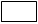 Προαιρετικό(επιλέξτε τον τύπο) Τα μαθήματα που επιθυμώ να διαγράψω είναι τα παρακάτω (τίτλος και κωδικός μαθημάτων):…………………………………………..................…………………………………………..................……………………………………………………..……………………………………………………..……………………………………………………..……………………………………………………..……………………………………………………..……………………………………………………..……………………………………………………..……………………………………………………..……………………………………………………..……………………………………………………..